Unit 11 Force and MotionDesign and Make a Toy Car Rolling Down an Inclined PlaneStudent WorksheetCopyright © 2018 Science Education Section, Curriculum Development Institute, Education Bureau, HKSARAll rights reserved.(Developed by Hong Kong Association for Science and Mathematics Education)Learning ObjectivesAfter this activity, you are able to: design and make a toy car; recognise that friction and air resistance will oppose the motion of an object;describe the ways to reduce friction and air resistance;identify uniform motion and non-uniform motion; anduse mobile applications (App) to analyse the motion of an object.TaskWith the materials provided by teacher, each group of students design and make a toy car which can travel a long distance. The car rolls down an inclined plane AB as shown in the following diagram. Then, it moves against the wind on the track BC covered by carpets. The car travelled the longest distance will win the competition. 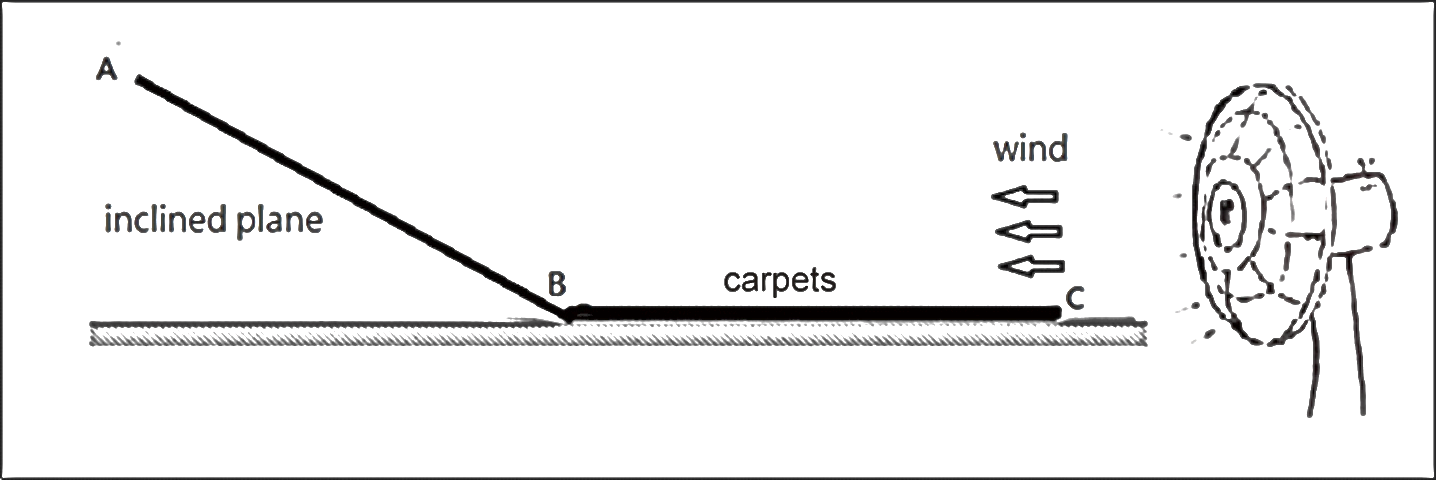 Rules of the Competition1. 	All the materials, including those not in use should be placed on the car.2.	The toy car should be released at position A for rolling down the inclined plane without acting external force on it.3.	Each group has 3 trials. The trial with the longest distance travelled will be counted.Materials and apparatusActivity 1：Design and make a toy car1. Draw the design of your toy car in the space provided. (Hints: the selection of tyres and the shape of car body should be considered)2. Make the toy car according to the above design. Activity 2：Competition of rolling toy carMaterials and ApparatusTablet (with motion tracking App installed)		1Measuring tape								1Start the competition by groups in turns.Measure and record the distances travelled by the toy car of your group on track BC.(Remarks: Use a mobile application (App) for tracking motion of an object to record the motion of your toy car travelled on track AC for further analysis in Activity 3.)Results2.	According to the results,(a) 	which group wins the competition?  ___________(b) 	describe and explain the design of the winning car. 	____________________________________________________________________________________________________________________________________________________________________________________________________________________________________________________________________Activity 3：Analysing the motion of the toy carThe ‘tracker diagram’ of the App can illustrate the change in speed of an moving object. With reference to the following three ‘tracker diagrams’ of a moving ball displayed using the mobile application, identify the motions as “uniform speed”, “increasing speed” or “decreasing speed”. 2.	(a) 	In the following diagram, sketch the tracker diagram of your toy car (moving 		from position A to stationary). 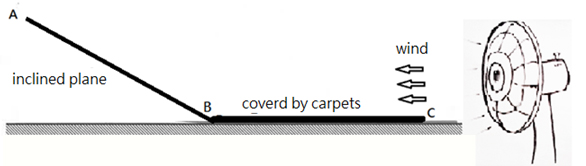 	(b)	(i)	Which type of motions (X, Y or Z) best represents the toy car moving from A to B? Describe the change of its speed. 			_____________________________________________________________			(ii)	Explain the change of the speed as described in b (i).			_____________________________________________________________			_____________________________________________________________(c)  (i)	Which type of motions (X, Y or Z) best represents the toy car moving from   B to C? Describe the change of its speed. _____________________________________________________________			    _____________________________________________________________			(ii)  Explain the change of the speed as described in c (i).	__________________________________________________________________________________________________________________________toy car bottom framewheelstyres made of different materialsaxles and tubesbeverage carton (250ml) for making car bodynylon strapsadhesive tapescissors 144 for each material1 set1181 roll1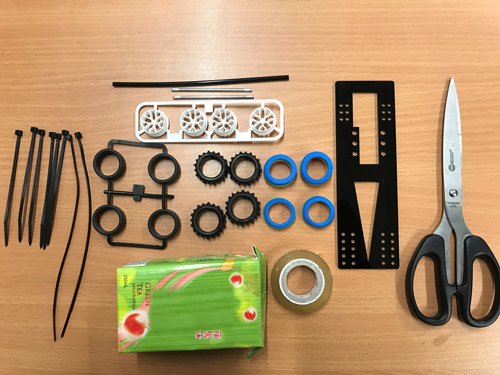 Distance travelledDistance travelledDistance travelledThe longest distance travelled.Trial 1Trial 2Trial 3The longest distance travelled.Group 1Group 2Group 3Group 4Group 5Group 6Group 7Group 8Type of MotionTracker diagram(the ball is moving from left to right)Motion of the ballX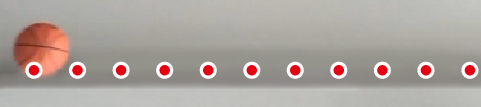 The speed of the ball is (uniform / increasing / decreasing)YThe speed of the ball is (uniform / increasing / decreasing)ZThe speed of the ball is (uniform / increasing / decreasing)